Турнирная сетка игровой дисциплины «Counter-Strike: Global Offensive»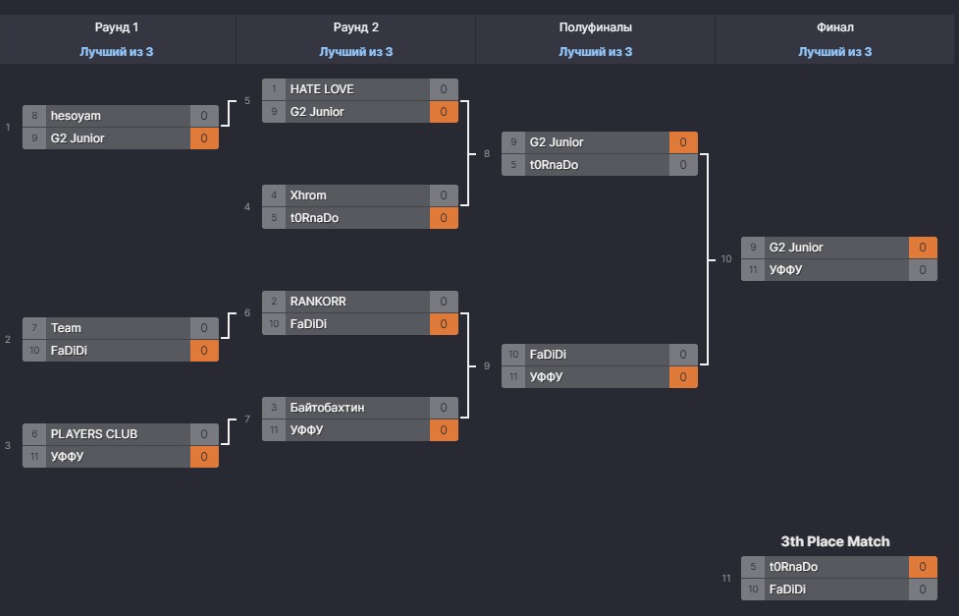 Турнирная сетка игровой дисциплины « Dota2»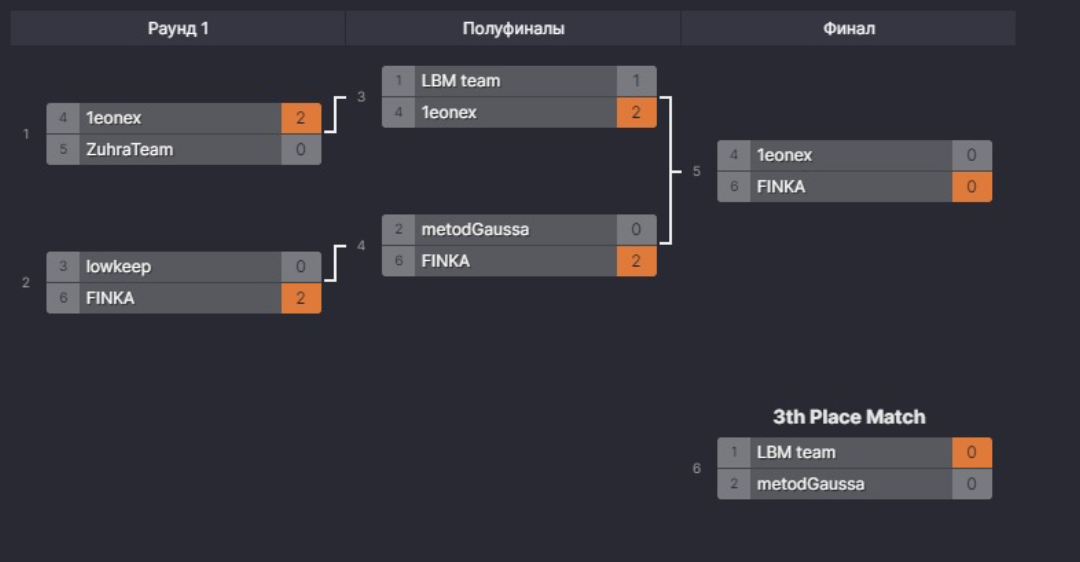 